Books we have multiple copies of (4 - 6 copies) to checkout.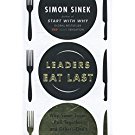 Leaders Eat Last: Why Some Teams Pull Together and Others Don'tby Simon Sinek (Paperback)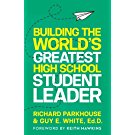 Building the World's Greatest High School Student Leader: Creating a Culture of Significance Where Everyone Mattersby Richard Parkhouse, Guy E White (Paperback)Bottom of Form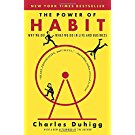 The Power of Habit: Why We Do What We Do in Life and Businessby Charles Duhigg (Paperback)Bottom of Form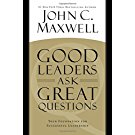 Good Leaders Ask Great Questions: Your Foundation for Successful Leadershipby John C. Maxwell (Hardcover)Bottom of Form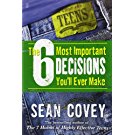 The 6 Most Important Decisions You'll Ever Make: A Guide for Teensby Sean Covey (Paperback)Bottom of Form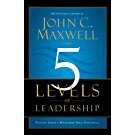 The 5 Levels of Leadership: Proven Steps to Maximize Your Potentialby John C. Maxwell (Paperback)Bottom of Form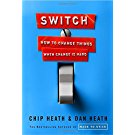 Switch: How to Change Things When Change Is Hardby Chip Heath, Dan Heath (Hardcover)Bottom of Form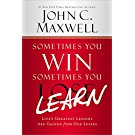 Sometimes You Win--Sometimes You Learn: Life's Greatest Lessons Are Gained from Our Lossesby John C. Maxwell, John Wooden (Paperback)Bottom of Form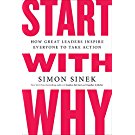 Start with Why: How Great Leaders Inspire Everyone to Take Actionby Simon Sinek (Paperback)A single copy available in the library of these books:Top of Form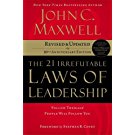 The 21 Irrefutable Laws of Leadership: Follow Them and People Will Follow You (10th Anniversary Edition)by John C. Maxwell, Steven R. Covey (Hardcover)Bottom of Form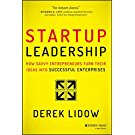 Startup Leadership: How Savvy Entrepreneurs Turn Their Ideas Into Successful Enterprisesby Derek Lidow (Hardcover)Bottom of Form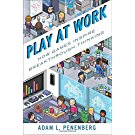 Play at Work: How Games Inspire Breakthrough Thinkingby Adam L. Penenberg (Hardcover)Bottom of Form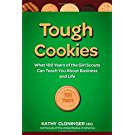 Tough Cookies: Leadership Lessons from 100 Years of the Girl Scoutsby Kathy Cloninger (Hardcover)Bottom of Form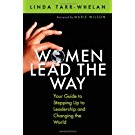 Women Lead the Way: Your Guide to Stepping Up to Leadership and Changing the Worldby Linda Tarr-Whelan (Hardcover)And here is the link for the Skyline library catalog to see what else we have available.  And don’t forget the King County Library... anything they have electronically you can access with your ASB#.  See Pg 2 here for reminders.